Dear Parent/Carers                                                     25th Sept 2017  As mentioned in our first Family Worship, due to unforeseen extreme family circumstances Mrs Laskey will not be in school for a few weeks. Mrs Chapman is leading the school in her absence.  Please speak to your child’s class teacher if you have any concerns and if needed, please make an appointment to speak to Mrs Chapman. It is intended that she will continue to teach Willow Class full time.   School LunchesYear 3 and Year 4 having school lunches will still need to pay on a Monday morning please. ***THIS MUST COME IN AN ENVELOPE/PURSE WITH YOUR CHILD’S NAME CLEARLY MARKED AND WILL BE COLLECTED BY THE TEACHER TO BE PASSED ON TO THE OFFICE******PLEASE AVOID PAYING AT THE OFFICE TO ALLIVIATE CONGESTION ON A MONDAY MORNING, THANK YOU***Thank you for your co-operation and support with this.European Languages DayAs mentioned in a letter earlier in the term, we are celebrating the country of Turkey this Thursday 28th September. All children are invited to wear red and /or white for the day. Harvest 2017 This Friday, 29th September, instead of family worship, it is our Harvest Festival, please reserve the date it would be great to see you all. Each class will be performing poems as well as all singing both traditional and new Harvest themed songs, we are sure you will enjoy it!School PhotographsThe photographer will be in school on Tuesday, 3rd October and all children will have an individual photograph taken plus one with any brothers/sisters in school.If you would like pre-school children to be photographed with brothers/sisters in school, please come to the school hall from 8.30am onwards and photos will be taken in order of arrival, thank you.We would appreciate the younger children not being allowed to run around the hall whilst the photographer is working, thank you.Parents Evening On Tuesday 10th and Wednesday 11th October teachers will be available to meet with parents in ten minute appointments to discuss how well your child has settled in and you are able to discuss their progress. Please see your child’s class teacher who has a copy of their available appointment times to book a time convenient for you. Library Art competition: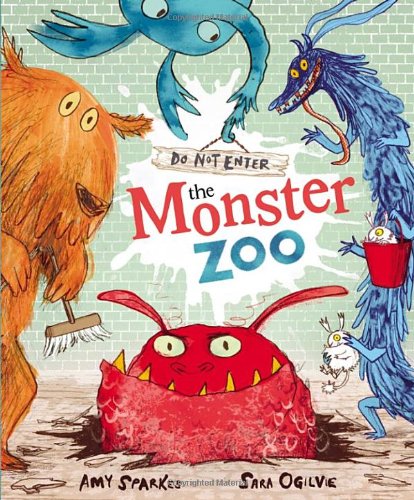 As you will see displayed in class windows, our local library are running an art competition for the children. All they need to do is design their own marvellous monster, give it a name and a few characteristics, likes or dislikes. All entries need to be returned to Widdrington library or your child’s class by the end of the week, there are also electronic ways to enter explained on the posters.Winning entries will have their monster’s name read out in the Monster Zoo performance at Ashington, details of which are available at the library. Attendance  Please remember your child’s attendance in school is extremely important. Awards will continue to be given to each class with the best attendance. Can we remind parents about a section of the Education Act 1996: “Central to raising standards in education and ensuring all pupils can fulfil their potential is an assumption so widely understood that it is insufficiently stated – pupils need to attend school regularly to benefit from their education. Missing out on lessons leaves children vulnerable to falling behind. Children with poor attendance tend to achieve less in both primary and secondary school”  NO HOLIDAYS will be authorised in term time. We have a new Education Welfare Officer working with us this year who will be monitoring attendance very closely, especially the late marks so please ensure your child/ren are on the school yard for the bell at 8.50am every morning. We have children coming in late in the mornings via the main entrance already this term.  This is a disruption to the start of your child’s day and can have an impact on his/her learning. Lessons start promptly following registration so it is important that your child is in the classroom ready to learn!  If you are running late for any reason, please ring to let us know, thank you.UniformPlease ensure all uniform including wellies/shoes/PE kits are labelled with your child’s name. School cannot be responsible for unnamed items, sorry. All pupils must wear full uniform and black school shoes pleasePE KitThis should be in school at all times, and only taken home at the end of a half term for washing and should be sent back in again at the start of every half term, thank you. This will allow your child to partake fully in all PE lessons.NO JewelleryWe cannot allow any earrings or jewellery in school for PE or in the Early Years Unit.  Your child’s earrings need to be removed or taped up. Please ensure this happens or your child may miss out on valuable activities across the day. This is for health and safety reasons.  Dates for diaries Tuesday, 26th Sept - KS1 classes - Farm visit, children are back for usual 3.15pm home-timeFriday, 29th Sept – Harvest Celebration 9amFriday, 29th Sept – Year 4 orienteering at JCSC please ensure they have PE kit in school. Monday, 2nd Oct – Oak Class Parents Phonics Talk – separate letter from Miss ConroyTuesday 3rd Oct – school photographs, younger brothers/sisters from 8.30amFriday, 6th Oct – Library Challenge results during family worshipTuesday 10th and Wednesday 11th Oct – Parents Consultation***Please see your child’s class teacher for an appointment***Monday, 16th Oct – Messy Church – 3.15pm-4.15pmTuesday, 17th Oct – Friends Bingo – doors open at 6.15pm, eyes down at 7pm ALL ADULTS WELCOMEFriday, 20th Oct – Non uniform for bottle donations towards Christmas Fair Fri 20th Oct - Half term - School closes as normal at 3.15pmOnline Portal Opening September 2017 - Middle, High and SecondaryThe Online Portal for Admissions to Middle, High and Secondary Schools will Open in September 2017 for children transferring from First to Middle (current Year 4).Further information can be found on the County Council School Admissions page. PLEASE NOTE THAT IT IS YOUR RESPONSIBILITY TO APPLY FOR A PLACE AT MIDDLE SCHOOL.School MenusSome of our parents of Reception children have been asking what their child has been having for lunch. This is the menu for this week:Last week’s attendance: 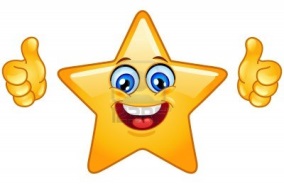 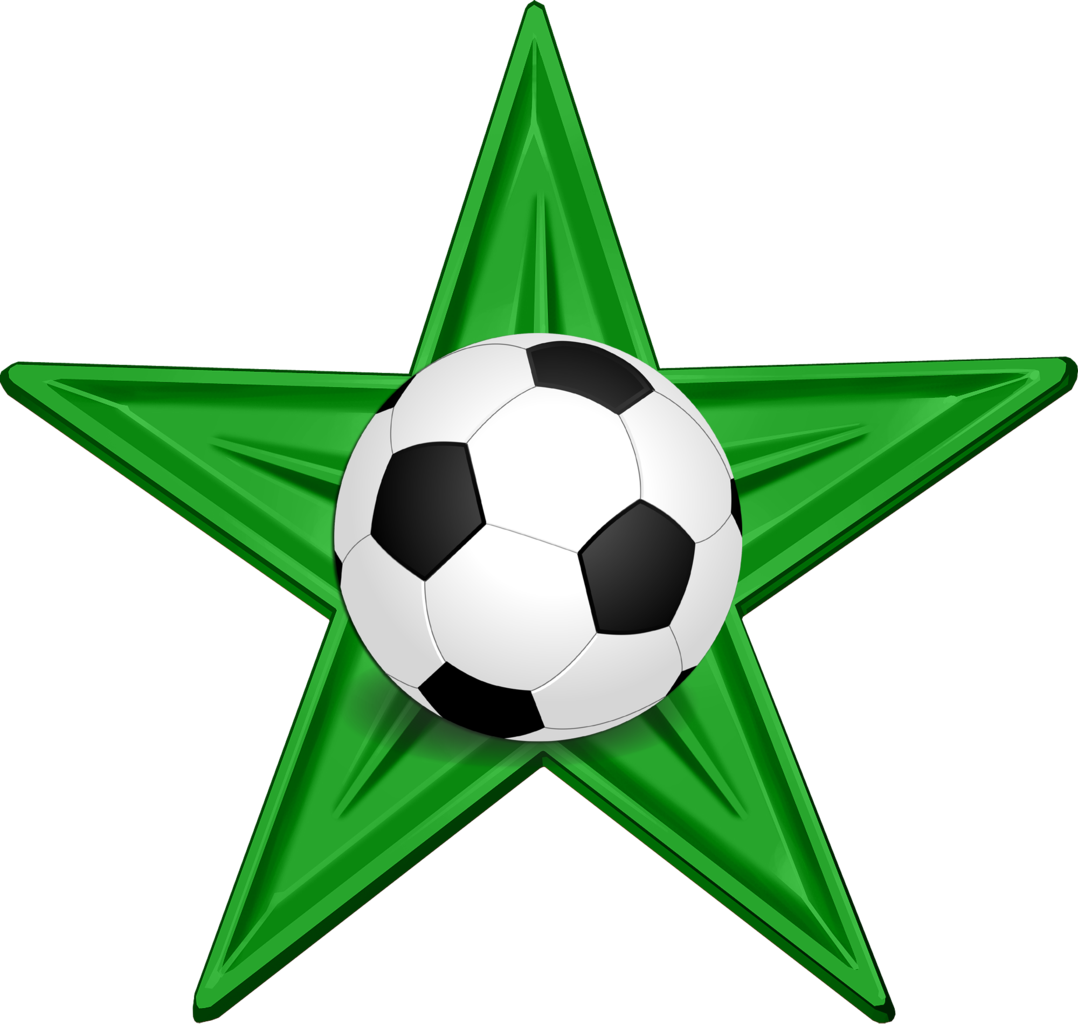 Easy Fund Raising www.easyfundraising.org.uk. Please register and keep Shopping online on this website for school funds. Every penny you spend helps school.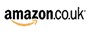 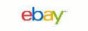 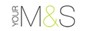 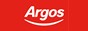 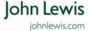 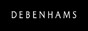 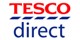 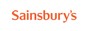 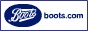 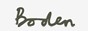 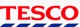 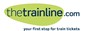 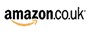 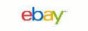 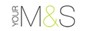 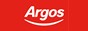 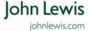 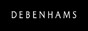 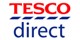 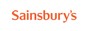 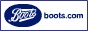 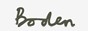 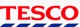 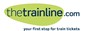 Kind Regards Lauren Chapman Mrs L Chapman Willow Class Teacher 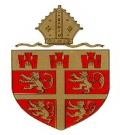 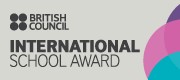 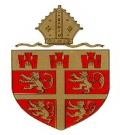 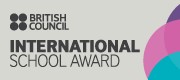 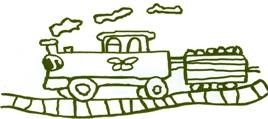 Week 1Week 1Week 1Week 1Week 1MondayTuesdayWednesdayThursdayFridaySalmon Fillet/ Salmon BitesSpaghetti BolognesePorkChicken filletHomemade pizza sliceJacket potato wedgesWarm garlic breadRoast potatoesWholemeal rice or couscousChips or pastaSeasonal vegetablesSeasonal vegetablesSeasonal vegetablesSeasonal vegetablesSeasonal vegetablesSeasonal saladSeasonal saladSeasonal saladSeasonal saladSeasonal saladFruit muffin with a glass of milk or juiceHomemade fruit sponge with custardHomemade biscuit with slice of fruit and glass of milkFruit crumble or apple pie with ice creamFlapjack with a glass of milk